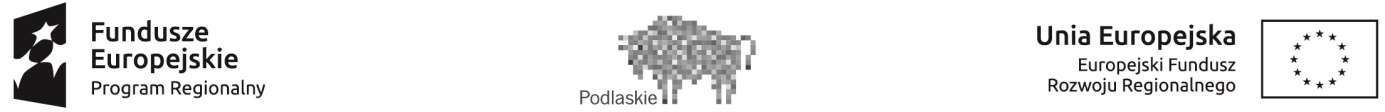 										Załącznik nr 4OŚWIADCZENIE UCZESTNIKA PROJEKTU W związku z przystąpieniem do projektu pn. „Przedmioty przyrodnicze – kluczem do zawodów przyszłości”. Wyższa jakość kształcenia przedmiotów chemiczno-biologicznych w I LO w Białymstoku dzięki nauczaniu poprzez eksperyment i współpracy z jednostka naukowo-badawczą”na podstawie art. 13 i 14Rozporządzenia Parlamentu Europejskiego i Rady (UE) 2016/679 z dnia 27 kwietnia 2016 r. (ogólnego rozporządzenia o ochronie danych zwanego dalej RODO)oświadczam, że przyjmuję do wiadomości, iż:administratorem moich danych osobowych jest Ministerstwo Rozwoju, z siedzibą w Warszawie, przy Pl. Trzech Krzyży 3/5;mogę skontaktować się z Inspektorem Ochrony Danych wysyłając wiadomość na adres poczty elektronicznej: IOD@miir.gov.pl lub Inspektorem Ochrony Danych Uniwersytetu Medycznego w Białymstoku - adres poczty: iod@umb.edu.plpodstawę prawną przetwarzania moich danych osobowych stanowi art. 6 ust. 1 lit. c lub art. 9 ust. 2 lit. g. RODO – dane osobowe są niezbędne dla realizacji Regionalnego Programu Operacyjnego Województwa Podlaskiego na lata 2014-2020,moje dane osobowe będą przetwarzane wyłącznie w celu udzielenia wsparcia, realizacji projektu „Przedmioty przyrodnicze – kluczem do zawodów przyszłości”. Wyższa jakość kształcenia przedmiotów chemiczno-biologicznych w I LO w Białymstoku dzięki nauczaniu poprzez eksperyment i współpracy z jednostka naukowo-badawczą” ewaluacji, kontroli, monitoringu i sprawozdawczości w ramach Regionalnego Programu Operacyjnego Województwa Podlaskiego na lata 2014-2020,moje dane osobowe zostały powierzone do przetwarzania Instytucji Zarządzającej/Instytucji Pośredniczącej - Urzędowi Marszałkowskiemu Województwa Podlaskiego, ul. Poleska 89, 15-874 Białystok, beneficjentowi realizującemu projekt  - Uniwersytetowi Medycznemu w Białymstoku, ul. Kilińskiego 1, 15-089 Białystok oraz Partnerowi Mieście Białystok, ul. Słonimska 1, 15-950 Białystok, I Liceum Ogólnokształcącemu im. A, Mickiewicza w Białymstoku, ul. Brukowa 2, 15-889 Białystok oraz podmiotom, które na zlecenie beneficjenta uczestniczą w realizacji projektu. Moje dane osobowe mogą zostać udostępnione firmom badawczym realizującym na zlecenie Instytucji Zarządzającej RPOWP,  Instytucji Pośredniczącej lub beneficjenta badania ewaluacyjne w ramach RPOWP na lata 2014-2020 oraz specjalistycznym firmom realizującym na zlecenie Instytucji Zarządzającej RPOWP lub Instytucji Pośredniczącej kontrole w ramach RPOWP na lata 2014-2020;podanie danych jest dobrowolne, aczkolwiek odmowa ich podania jest równoznaczna z brakiem możliwości udzielenia wsparcia w ramach Projektu;mam prawo dostępu do treści swoich danych i ich poprawiania,mam prawo wniesienia skargi do organu nadzorczego, którym jest Prezes Urzędu Ochrony Danych Osobowych.moje dane osobowe będą przechowywane do czasu rozliczenia Regionalnego Programu Operacyjnego Województwa Podlaskiego na lata 2014-2020 oraz zakończenia archiwizowania dokumentacji.…..……………………………………………………………………………………………………….MIEJSCOWOŚĆ I DATACZYTELNY PODPIS UCZESTNIKA PROJEKTU*